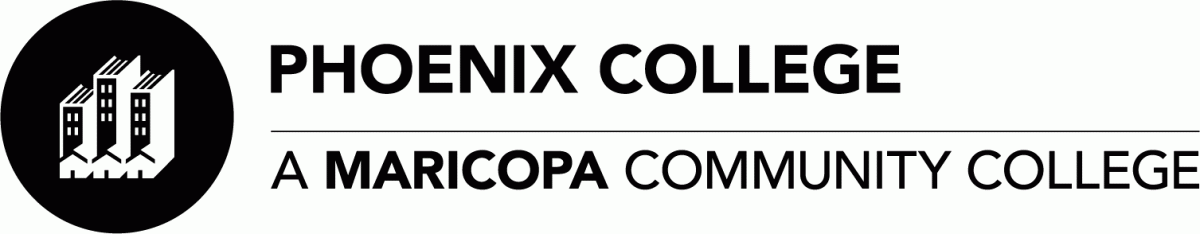 REQUESTOR’S INFORMATIONREQUESTOR’S INFORMATIONREQUESTOR’S INFORMATIONREQUESTOR’S INFORMATIONName:      Department:       Department:       Date:      TYPE OF HIRE REQUESTEDTYPE OF HIRE REQUESTEDTYPE OF HIRE REQUESTEDTYPE OF HIRE REQUESTEDPOSITION INFORMATIONPOSITION INFORMATIONPOSITION INFORMATIONPOSITION INFORMATIONHCM Position Title:      Working Title (if applicable):      HCM Position Number:      Account # or Grant # (i.e. HCM Chartfield):       Work Calendar:    12 Months   Other      _________Work Days:      Work Hours:      HCM Position Title:      Working Title (if applicable):      HCM Position Number:      Account # or Grant # (i.e. HCM Chartfield):       Work Calendar:    12 Months   Other      _________Work Days:      Work Hours:      Is this request to replace a budgeted position? Yes, enter name of previous employee:       NoIs this request for a new position? Yes  NoIs this request to replace a budgeted position? Yes, enter name of previous employee:       NoIs this request for a new position? Yes  NoDesired Start  Date:      End Date (if short-term):      Desired Start  Date:      End Date (if short-term):      If this request is to renew a short-term position, indicate how the position was previously funded:      If this request is to renew a short-term position, indicate how the position was previously funded:      INCLUDE THE FOLLOWING DOCUMENTSINCLUDE THE FOLLOWING DOCUMENTSINCLUDE THE FOLLOWING DOCUMENTSINCLUDE THE FOLLOWING DOCUMENTSJustification for the Request to Hire  (include any metrics/data that you feel is relevant)Justification for the Request to Hire  (include any metrics/data that you feel is relevant)Justification for the Request to Hire  (include any metrics/data that you feel is relevant)Justification for the Request to Hire  (include any metrics/data that you feel is relevant)Organizational/Departmental ChartHCM Job DescriptionOrganizational/Departmental ChartHCM Job DescriptionOrganizational/Departmental ChartHCM Job DescriptionOrganizational/Departmental ChartHCM Job DescriptionAPPROVAL TO SUBMIT FOR CONSIDERATIONAPPROVAL TO SUBMIT FOR CONSIDERATIONAPPROVAL TO SUBMIT FOR CONSIDERATIONAPPROVAL TO SUBMIT FOR CONSIDERATION__________________________________________________________Supervisor/Department Chair                                                       Date __________________________________________________________Supervisor/Department Chair                                                       Date _________________________________________________________Vice President/Administrator                                                        Date_________________________________________________________Vice President/Administrator                                                        DateSTOP HERE!STOP HERE!STOP HERE!STOP HERE!Please print and submit one (1) completed packet to the office of Business Services in the Administration building.  Packets received by 12:00pm on Friday will be placed on the agenda for the Council’s upcoming meeting on Monday.Please print and submit one (1) completed packet to the office of Business Services in the Administration building.  Packets received by 12:00pm on Friday will be placed on the agenda for the Council’s upcoming meeting on Monday.Please print and submit one (1) completed packet to the office of Business Services in the Administration building.  Packets received by 12:00pm on Friday will be placed on the agenda for the Council’s upcoming meeting on Monday.Please print and submit one (1) completed packet to the office of Business Services in the Administration building.  Packets received by 12:00pm on Friday will be placed on the agenda for the Council’s upcoming meeting on Monday.PRESIDENT’S EXECUTIVE COUNCILPRESIDENT’S EXECUTIVE COUNCILPRESIDENT’S EXECUTIVE COUNCILPRESIDENT’S EXECUTIVE COUNCILDate Discussed:                            Vote Count:      __________________________________________________________Budget Administrator                                                                     DateDate Discussed:                            Vote Count:      __________________________________________________________Budget Administrator                                                                     DateApproved for Hire?    Yes      No_________________________________________________________College President                                                                              DateApproved for Hire?    Yes      No_________________________________________________________College President                                                                              Date